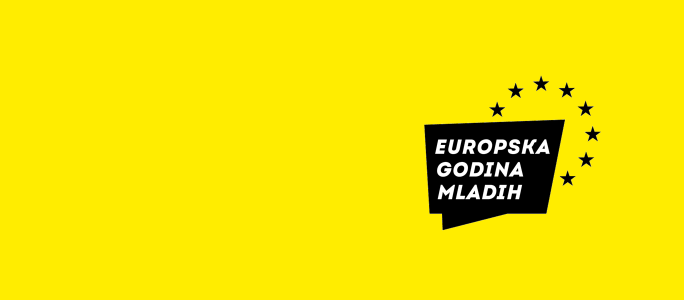 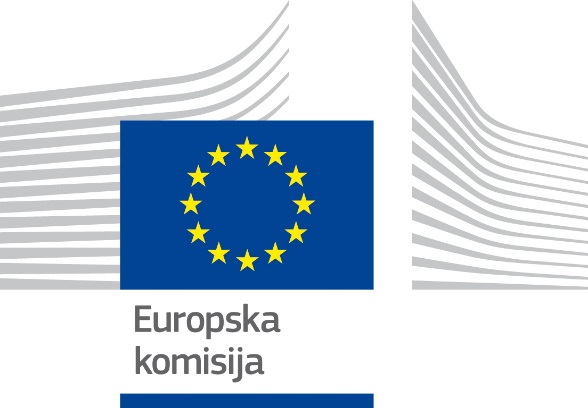 AKTIVNOST „PČELA – ZEMALJSKI JUNAK“ Poštovani,Europska komisija je ovu godinu proglasila Godinom mladih diljem Europske unije, te će središnja proslava Dana Europe, u Hrvatskoj, 9. svibnja o.g. također biti posvećena mladima i aktivnostima mladih. Radi se o cjelodnevnom događanju koje je otvorenog karaktera, pa osim pozvanih gostiju dolaze i svi zainteresirani iz široke javnosti. Mjesto događanja u Zagrebu, će biti naknado utvrđeno. Prvotno je sjedište događanja trebao biti Tehnički muzej, no došlo je do određene promjene pa ćemo naknadno znati i tu informaciju.Na natječaju Predstavništva EK koji je bio namijenjen mladima od 16 do 27 godina, a odnosio se na osmišljavanje koncepta središnje proslave Dana Europe, izjednačeno su s istim brojem bodova pobijedili: tim ekonomista Srednje škole Zabok i tim studenata Ekonomskog fakulteta u Zagrebu.Pripala nam je čast, a ujedno i odgovornost prihvatiti se organizacije ukupno 6 različitih aktivnosti, a jedna od njih je i „PČELA – ZEMALJSKI JUNAK“. Cilj nam je promovirati pčelarstvo kao hobi i kao profesionalni put, te ulogu i značaj pčele za  bioraznolikost te na opstanak čovjeka.Cijelu priču bismo povezali i s projektom Ministarstva poljoprivrede „Medni dan“ za prvašiće osnovnih škola pri čemu bismo željeli skrenuti pozornost na činjenicu da bi bilo dobro taj projekt proširiti i na prvi razred srednjih škola. Zašto? U međuvremenu svi zaborave na ljekovitost i važnost te namirnice u prehrani čovjeka, a o pčelama i njihovoj zaštiti da i ne govorimo. Potrebno je ponovno podsjetiti i osvijestiti mlade ljude.Zatim, povezali bismo našu aktivnost s različitim kampanjama nevladine organizacije WWF Adria koja se bavi zaštitom okoliša te, između ostaloga, provodi projekt virtualnog udomljavanja ugroženih životinja, a među njima i pčela.Voljeli bismo da nam pomognete u tome, najprije prijedlogom aktivnosti koje se mogu provesti na zadovoljstvo svih (ukoliko imate gotovih lijepih prezentacija, video uradaka ili plakata, letaka i brošura, za nas su dobrodošli). Iskoristit ćemo ih na najbolji mogući način tijekom uređenja prostora namijenjenog za tu aktivnost. Osim toga, tražimo iz Vaših redova barem dvoje – troje mladih pčelara koji bi bili spremni podijeliti svoja iskustva direktno sudjelujući na središnjoj proslavi: edukacijama, radionicama za posjetitelje, atraktivnim kvizovima ili igrama. Također bismo željeli naglasiti važnost zaštite zagorskog bagremovog meda na razini Unije te potrebe osiguravanja budućih uvjeta za održavanje njegove kvalitete.Vjerujemo da se stariji i vrlo iskusni članovi neće uvrijediti. Dapače, zahvaljujemo Vam na predanosti i trudu da očuvate pčelinje zajednice u svakakvim uvjetima, koji su danas daleko od idealnih. No, kako se radi o godini mladih, prednost bismo ovaj puta dali vrlo mladim osobama. Nedavno smo u emisiji „Plodovi zemlje“ gledali prilog o jednom od najmlađih pčelara u Hrvatskoj, koji ima samo 16 godina. Ukoliko među vama postoji takav član, bilo bi nam drago uključiti ga u realizaciju ove aktivnosti.Također ćemo vas zamoliti da nam pomognete u nastojanjima da posjetiteljima omogućimo luksuz degustacije pravog prirodnog meda. Želja nam je ukrasiti mali viseći vrt od različitih biljaka u teglicama koje su medonosne, meda i voća. Obratit ćemo se na više Udruga, pa ćemo usput i sve vas reklamirati kao donatore u našoj kampanji, te potencijalne partnere u daljnjem tijeku projekta Ministarstva poljoprivrede / Medni dan. Pozivamo vas da se odazovete, da zajedno napravimo još veći korak ka zaštiti i promociji ovog tradicionalnog domaćeg proizvoda i njegovih sićušnih proizvođača.Vjerujemo da ćete u suradnju s nama ući otvorenog srca i uma te širom otvorene duše. U privitku šaljemo i letak, a povratno nas možete kontaktirati na mailove: marijadlesk32@gmail.com te timsanjajiostvari@gmail.com te na broj telefona mentorice tima, prof. Dlesk, 099/69-36-671.Unaprijed se zahvaljujemo i s veseljem očekujemo zajedničko planiranje aktivnosti za 9. svibnja u Zagrebu.U privitku se nalazi i PRIVOLA koju će potpisati roditelji ukoliko imate za uključiti u projekt dobrog, vrijednog i poduzetnog pčelara, a koji još na svojim leđima nema 18 godina te ćete je moći poslati na navedene mailove, skupa sa svim materijalima koje nam možete ustupiti na korištenje, isključivo u navedene svrhe.Pratite nas i na Tik Tok te Instagram profilu: @2022yearofyouth na obje društvene mreže.#šeraj – lajkaj – i pridruži se#SREDNJA ŠKOLA ZABOK - ZABOKMentorica tima „Sanjaj & ostvari“Marija Dlesk, dipl. oec., prof. savjetnik